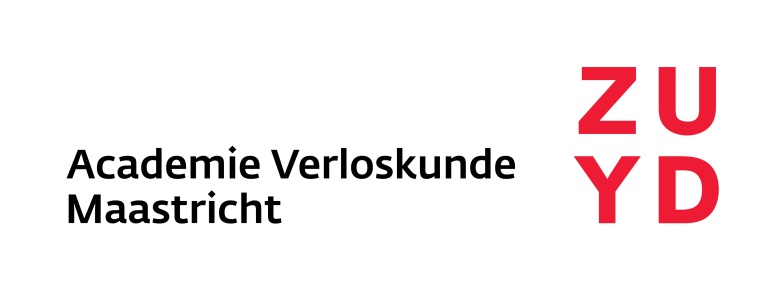 Programma foetale bewaking VoorbereidingCursist dient de e-learningmodule ‘foetale bewaking’ voor aanvang van de cursusdag te hebben doorlopenDag 112.00 – 12.30 uur: Ontvangst12.30 – 13.00 uur: Kennismaking en inleiding13.00 – 14.00 uur: College “Foetale bewakingsmethoden en klinisch-epidemiologische  aspecten”14.00 – 14.15 uur: Pauze14.15 - 15.45 uur: College “Foetomaternale circulatie/foetale oxygenatie”  15.45 – 16.30 uur: Vaardigheidstraining: aanbrengen schedel electrode16.30 – 17.00 uur: Pauze 17.00 – 19.00 uur: CTG interpreteren deel 1 (theorie en casuistiek)Dag 212.00 – 12.30 uur: Ontvangst12.30 – 14.30 uur: Juridische/ethische aspecten van foetale bewaking of in breder perspectief van integrale verloskunde (wetgeving, bevoegd/bekwaam, de status van protocollen en richtlijnen, kwaliteitsborging en –bewaking)14.30 – 14.45 uur: Pauze14.45 – 16.00 uur: CTG interpreteren deel 2 (klinisch redeneren en casuïstiek)16.00 -  16.30 uur: CTG demonstratie16.30 – 17.00 uur: Pauze 17.00 – 19.00 uur: College door gynaecoloog uit de regio (ingaan op vragen van de cursisten n.a.v. e-learning, aanvullende foetale bewakingsmethoden (MBO, STAN, Doppler) en casuïstiek bespreken)19.00 – 19.30 uur: evalueren en afsluitenDag 312.00 – 13.30 uur: toets13.30 – 14.00 uur: inzage toets